Załącznik nr 5Ćwiczenie analizy i syntezy wzrokowej.Jakie zwierzęta można spotkać na łące? Nazwij je.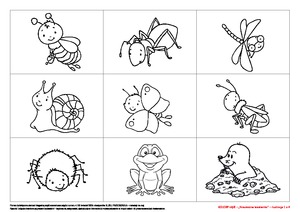 Pokoloruj poniższy obrazek. Następnie rozetnij go na pięć części, a potem ułóż w całość.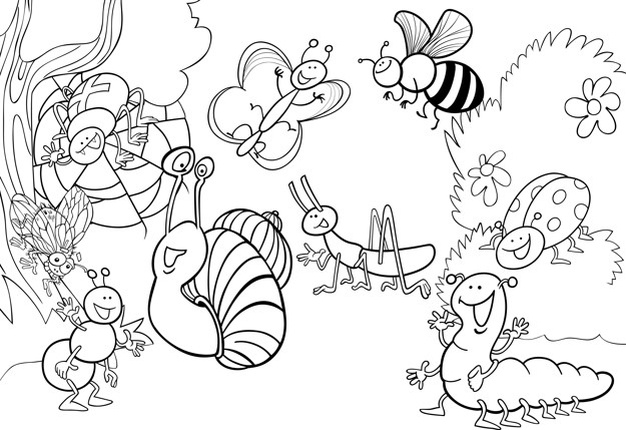 